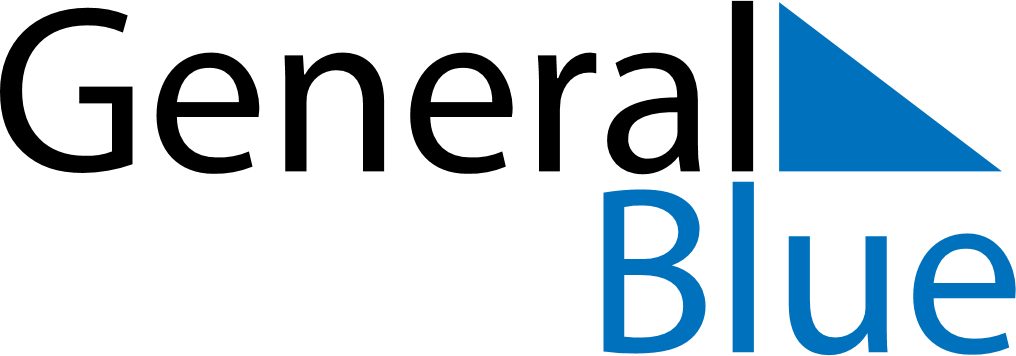 December 2024December 2024December 2024December 2024December 2024December 2024Najaru qryt njrw, Al Jazirah, SudanNajaru qryt njrw, Al Jazirah, SudanNajaru qryt njrw, Al Jazirah, SudanNajaru qryt njrw, Al Jazirah, SudanNajaru qryt njrw, Al Jazirah, SudanNajaru qryt njrw, Al Jazirah, SudanSunday Monday Tuesday Wednesday Thursday Friday Saturday 1 2 3 4 5 6 7 Sunrise: 5:56 AM Sunset: 5:16 PM Daylight: 11 hours and 19 minutes. Sunrise: 5:56 AM Sunset: 5:16 PM Daylight: 11 hours and 19 minutes. Sunrise: 5:57 AM Sunset: 5:16 PM Daylight: 11 hours and 19 minutes. Sunrise: 5:57 AM Sunset: 5:16 PM Daylight: 11 hours and 18 minutes. Sunrise: 5:58 AM Sunset: 5:16 PM Daylight: 11 hours and 18 minutes. Sunrise: 5:58 AM Sunset: 5:17 PM Daylight: 11 hours and 18 minutes. Sunrise: 5:59 AM Sunset: 5:17 PM Daylight: 11 hours and 18 minutes. 8 9 10 11 12 13 14 Sunrise: 5:59 AM Sunset: 5:17 PM Daylight: 11 hours and 17 minutes. Sunrise: 6:00 AM Sunset: 5:18 PM Daylight: 11 hours and 17 minutes. Sunrise: 6:01 AM Sunset: 5:18 PM Daylight: 11 hours and 17 minutes. Sunrise: 6:01 AM Sunset: 5:18 PM Daylight: 11 hours and 17 minutes. Sunrise: 6:02 AM Sunset: 5:19 PM Daylight: 11 hours and 16 minutes. Sunrise: 6:02 AM Sunset: 5:19 PM Daylight: 11 hours and 16 minutes. Sunrise: 6:03 AM Sunset: 5:19 PM Daylight: 11 hours and 16 minutes. 15 16 17 18 19 20 21 Sunrise: 6:03 AM Sunset: 5:20 PM Daylight: 11 hours and 16 minutes. Sunrise: 6:04 AM Sunset: 5:20 PM Daylight: 11 hours and 16 minutes. Sunrise: 6:04 AM Sunset: 5:21 PM Daylight: 11 hours and 16 minutes. Sunrise: 6:05 AM Sunset: 5:21 PM Daylight: 11 hours and 16 minutes. Sunrise: 6:05 AM Sunset: 5:22 PM Daylight: 11 hours and 16 minutes. Sunrise: 6:06 AM Sunset: 5:22 PM Daylight: 11 hours and 16 minutes. Sunrise: 6:07 AM Sunset: 5:23 PM Daylight: 11 hours and 16 minutes. 22 23 24 25 26 27 28 Sunrise: 6:07 AM Sunset: 5:23 PM Daylight: 11 hours and 16 minutes. Sunrise: 6:07 AM Sunset: 5:24 PM Daylight: 11 hours and 16 minutes. Sunrise: 6:08 AM Sunset: 5:24 PM Daylight: 11 hours and 16 minutes. Sunrise: 6:08 AM Sunset: 5:25 PM Daylight: 11 hours and 16 minutes. Sunrise: 6:09 AM Sunset: 5:25 PM Daylight: 11 hours and 16 minutes. Sunrise: 6:09 AM Sunset: 5:26 PM Daylight: 11 hours and 16 minutes. Sunrise: 6:10 AM Sunset: 5:26 PM Daylight: 11 hours and 16 minutes. 29 30 31 Sunrise: 6:10 AM Sunset: 5:27 PM Daylight: 11 hours and 16 minutes. Sunrise: 6:11 AM Sunset: 5:27 PM Daylight: 11 hours and 16 minutes. Sunrise: 6:11 AM Sunset: 5:28 PM Daylight: 11 hours and 17 minutes. 